229 lat temu, 3 maja 1791 r., Sejm Czteroletni po burzliwej debacie przyjął przez aklamację ustawę rządową, która przeszła do historii jako Konstytucja 3 maja. Była drugą na świecie i pierwszą w Europie ustawą regulującą organizację władz państwowych, prawa i obowiązki obywateli.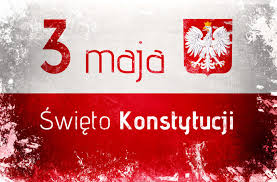 Uznawana za pierwszą w Europie i drugą na świecie nowoczesną konstytucjęUchwalona 3 maja 1791 roku na Sejmie Czteroletnim ustawa regulująca ustrój prawny Rzeczypospolitej Obojga Narodów była pierwszą w Europie i drugą na świecie nowoczesną konstytucją. Wprowadzała w Rzeczypospolitej ustrój monarchii konstytucyjnej – zachowywała stanową strukturę społeczeństwa, ale otwierała perspektywy dalszych przekształceń systemu państwowego. Na jej podstawie przyjęto monteskiuszowski podział władz na prawodawczą, wykonawczą i sądowniczą, a także zniesiono m.in. liberum veto, konfederacje i wolną elekcję. Choć Konstytucja 3 maja obowiązywała jedynie przez 14 miesięcy, była wielkim osiągnięciem narodu polskiego chcącego zachować niezależność państwową oraz zapewnić możliwość rozwoju gospodarczego i politycznego kraju.Oryginał rękopiśmienny Konstytucji 3 maja początkowo był przechowywany w Wilanowie w zbiorach Archiwum Publicznego Potockich zgromadzonych przez Stanisława Kostkę Potockiego, uczestnika obrad Sejmu Czteroletniego. W latach 70. XIX wieku na mocy umów rodzinnych archiwum zostało przekazane do podkrakowskich Krzeszowic, a po 1945 roku powróciło do Warszawy i znalazło się w Archiwum Głównym Akt Dawnych.Eliza Rychlewska, Jolanta Góral